APPLICATION 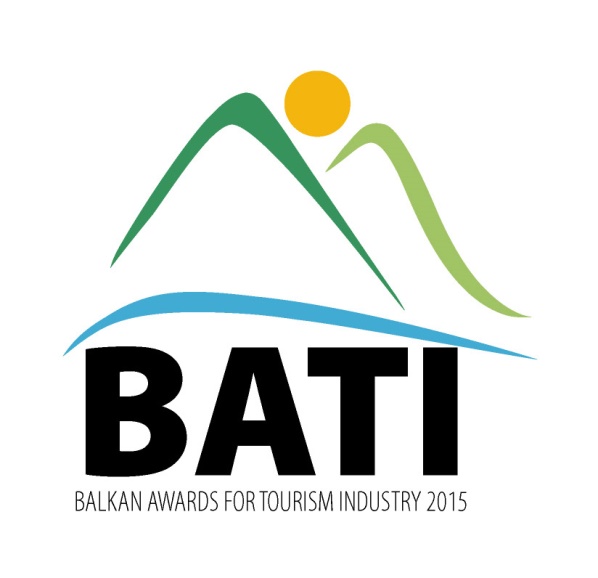 for nomination 2016COMPANY/APPLICANT’S NAME:..............................................................................................PROJECT:................................................................................	CONTRACTOR:.......................................................................APPLICANT’S ADDRESS:..............................................................................................................................................................                                                        (contacts-phone number,e-mail,web)NAME OF OBJECT/PROJECT,FOR WHICH YOU APPLY: ...............................................................................................................CATEGORY: .........................................................................................................................................(specify the category you are applying for)CATEGORIES
GRAND PRIX tourism industry 2016ECO TOURISM 2016GOLF TOURISM 2016CULTURE TOURISM 2016WINE TOURISM 2016SEA/HOLIDAY TOURISM 2016MOUNTAIN TOURISM 2016SPA TOURISM AND BALNEOLOGY 2016TOURIST ATTRACTIONS 2016NATIONAL SPA CENTER CHAIN AIRLINE2016FAMILY TOURISM 2016INNOVATIONS IN TOURISM 2016INVESTMENTS IN TOURISM 2016TOURISM PRODUCT 2016SOCIAL RESPONSIBILITY IN TOURISM 2016EDUCATION AND TRAINING IN TOURISM 2016CHILD AND YOUTH TOURISM 2016BUSINESS TOURISM 2016FESTIVAL TOURISM 2016SPECIALIZED SERVICES IN TOURISM 2016TOUR OPERATOR 2016TOURIST DESTINATION 2016BIG MUNICIPALITY WITH CONTRIBUTION IN TOURISM 2016SMALL MUNICIPALITY WITH CONTRIBUTION IN TOURISM 2016Candidate’s address: ..................................................................................................................Investor:...............................................................................................................................I hereby declare that I am familiar with the rules and regulation of nominations	    Signature: …………………………….To the application for participation I apply the following:Digital photographs (over 400 Kilobytes) – minimum 3 to 5 exteriors and interiors.Description of the object in Word format – up to one standard page. CD with video presentation about project candidate (optional for participants)The application for participation is valid with bank order for fee paid for the processing of documents and participation of the candidate.SofiaRaiffeisenbank BIC RZBBBGSFIBAN BG04RZBB91551003782190VIP Communication Ltd address - Sofia, 8 Hristo Tsenov str., accountable person P. Kirilova Applications should be sent to 05.12.2016 to the following address or email: Sofia 1417, 8 Hristo Tsenov, to: VIP Communication; e-mail: vipcompr@gmail.comApplications and documents for participation will not be returned to applicants